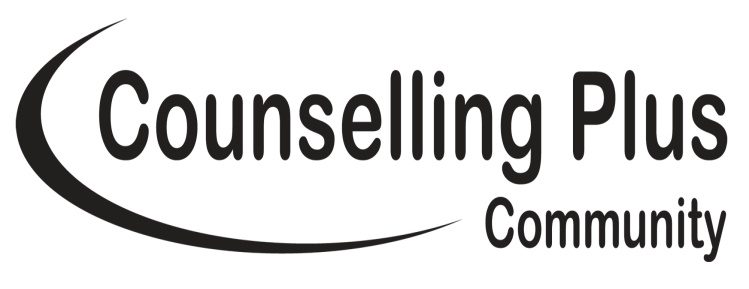 Counselling Plus is a charity which offers confidential counselling to people aged 16+, in Hastings & Rother.  The main aim is to provide a service for those on low income or living on benefits but we also offer funded sessions via a number of projects.  The service was established in 1992 and has experienced an increasing demand for services with increasingly  complex client presentation.Job DescriptionPerson SpecificationPlease respond directly to the following points in your applicationCounselling Plus Community strives to be an Equal Opportunities employer (within the limitations of the building) and we recruit on ability without regard to race, age, religion, physical or mental history etcThis post requires an Enhanced DBS check (Disclosure and Barring Service - previously CRB).This job description is subject to amendment without changing the level of responsibility.Job TitleCounsellorHours Negotiable but min of 8 hours per weekLocationHastingsSalaryStarting at £25,874 pro-rata or £27.852 pro-rata dependent upon experienceAnnual Leave 4 weeks + Christmas break (one week) rising to 5 weeks + Christmas break (one week)after 5 years continuous employment Length of contractSubject to fundingResponsible to CEO  Provide high quality therapy to clients via funded projects.Maintain clear, concise and evidential sessional notes for each client in a structured manner.Attend meetings to ensure understanding of holistic needs of service.Attend and fully engage in fortnightly clinical supervision.Attend and fully engage in regular management supervisionEnsure full understanding and implementation of safeguarding policies and procedures in respect of safeguarding and service provisionProject a positive image of CPC in order to achieve high outcomes.Maintain appropriate level of CPD.EssentialDesirableHolds a minimum qualification of Counselling Diploma.Has experience of working within CPC for a minimum of a year.Has completed additional Trauma workshops Can demonstrate experience of working with trauma victims.Has attended Pre-Trial Therapy workshops and shows an ability to implement this way of working with clients.Has evidential understanding of working with clients under pre-trial conditionsHas completed additional Suicide workshops (preferably ASIST).Can evidence effective work with suicidal clientsHas experience and shows an ability to engage and work effectively with young people.Shows the ability and aptitude to work with clients from diverse backgrounds and cultures.Has experience and shows an ability to work with clients living in deprivation.Shows an understanding of issues faced by clients working with multi-agencies.Has a sound understanding of equal opportunities.Demonstrates an ability to recognise, and act on, safeguarding concerns.Able to demonstrate a commitment to CPD and how this learning has been assimilated into their practice.Must be flexible to meet the needs of the service.Demonstrable ability to build professional relationships with admin team, management, supervisor and colleagues in order to enhance the service and client provision.